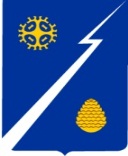 Ханты-Мансийский автономный округ-Югра(Тюменская область)Нижневартовский районГородское поселение ИзлучинскСОВЕТ ДЕПУТАТОВРЕШЕНИЕот 26.04.2012	          № 277пгт. ИзлучинскО внесении изменений в решение Совета депутатов городского поселения Излучинск от 25.04.2006 № 31 «Об утверждении Положения о порядке организации осуществления территориального общественного самоуправления в городском поселении Излучинск»В соответствии с Федеральными законами от 06.10.2003 № 131-ФЗ               «Об общих принципах организации местного самоуправления в Российской Федерации», от 30.11.2011 № 361-ФЗ «О внесении изменений в отдельные законодательные акты Российской Федерации» и уставом поселения,  Совет  поселенияРЕШИЛ:Внести изменения в Приложение к решению Совета депутатов городского поселения Излучинск от 25.04.2006 № 31 «Об утверждении Положения о порядке организации и осуществления территориального общественного самоуправления в городском поселении Излучинск»:1.1. Пункт 1 статьи 3 изложить в следующей редакции: «1. Территориальное общественное самоуправление осуществляется на определенной части территории городского поселения Излучинск: подъезд многоквартирного жилого дома; многоквартирный жилой дом; группа жилых домов; жилой микрорайон; сельский населенный пункт, не являющийся поселением; иные территории проживания граждан.».1.2. В пункте 2 статьи 6:а) в первом абзаце слова «не менее половины» заменить словами «не менее одной трети»,б) дополнить абзацем вторым следующего содержания:«Конференция граждан правомочна, если в ней принимают участие не менее двух третей избранных на собраниях граждан делегатов, представляющих не менее одной трети жителей соответствующей территории, достигших шестнадцатилетнего возраста.»,	в) абзацы со второго по четвертый соответственно считать абзацами третьим по пятый.1.3. В пункте 3 статьи 9:а) абзаце пятом слова «и отчета об ее исполнении» исключить,б) дополнить абзацем седьмым следующего содержания:          «утверждение сметы доходов и расходов территориального общественного самоуправление и отчета о ее исполнении.».2. Настоящее решение вступает в силу после его официального опубликования.3. Контроль за выполнением решения возложить на постоянную комиссию по нормотворческой деятельности и вопросам местного  значения   Совета  депутатов  городского  поселения  Излучинск (Л. И. Климачевская).Глава поселения	Н. П. Сорокина